Stage de pratique accompagnéedu ………….. au ………...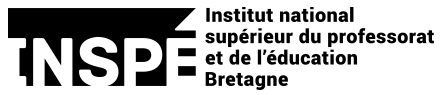 Année scolaire2022 / 2023FORMATION INSPÉ MASTERDépartement desCôtes d’ArmorNom de l’étudiant:Nom d'usage : Prénom : École : Classe :Nombre d’élèves : Nom et prénom du Maître d'Accueil Temporaire (MAT) :Nom et prénom du Maître d'Accueil Temporaire (MAT) :Nom et prénom du Maître d'Accueil Temporaire (MAT) :Bilan du stage (investissement, analyse de sa pratique, prise en compte des conseils…) Conseils formulés à l’étudiant de Master 1 :Le        /      /  202   Signature du MAT :                           COMPÉTENCES PROFESSIONNELLES 
Journal officiel du 18 juillet 2013Éléments d'observationAvis MAT()Si observé Les fondements éthiques et l’identité professionnelleLes fondements éthiques et l’identité professionnelleLes fondements éthiques et l’identité professionnelleCC 2 : Inscrire son action dans le cadre des principes fondamentaux du système éducatif et dans le cadre réglementaire de l’écolePonctualité et assiduitéoCC 2 : Inscrire son action dans le cadre des principes fondamentaux du système éducatif et dans le cadre réglementaire de l’écolePosture du stagiaireoCC 2 : Inscrire son action dans le cadre des principes fondamentaux du système éducatif et dans le cadre réglementaire de l’écoleRespect des élèves oCC 7 : Maîtriser la langue française à des fins de communicationLangue parlée et écrite de l'enseignantoCC 7 : Maîtriser la langue française à des fins de communicationÉcriture (calligraphie)oCC 9 : Intégrer les éléments de la culture numérique nécessaires à l’exercice de son métierLes supports à destination des élèvesoCC 9 : Intégrer les éléments de la culture numérique nécessaires à l’exercice de son métierUtilisation des TICE dans la classeoCC 9 : Intégrer les éléments de la culture numérique nécessaires à l’exercice de son métierUtilisation des TICE pour la préparation de la classeoL’enseignant, concepteur de son enseignement et des apprentissagesL’enseignant, concepteur de son enseignement et des apprentissagesL’enseignant, concepteur de son enseignement et des apprentissagesP 1 : Maîtriser les savoirs disciplinaires et leur didactiqueMaîtrise pour soi-même des contenus enseignésoP 1 : Maîtriser les savoirs disciplinaires et leur didactiqueAdapte son savoir pour les élèvesoP 3 : Construire, mettre en œuvre, animer des situations d’apprentissage prenant en compte la diversité des élèvesPassation des consignesoP 3 : Construire, mettre en œuvre, animer des situations d’apprentissage prenant en compte la diversité des élèvesAnnotations des cahiersoP 3 : Construire, mettre en œuvre, animer des situations d’apprentissage prenant en compte la diversité des élèvesGestion du tableau et des affichagesoP 3 : Construire, mettre en œuvre, animer des situations d’apprentissage prenant en compte la diversité des élèvesPréparation des séancesoP 3 : Construire, mettre en œuvre, animer des situations d’apprentissage prenant en compte la diversité des élèvesGestion du temps, enchaînement des séancesoP 3 : Construire, mettre en œuvre, animer des situations d’apprentissage prenant en compte la diversité des élèvesRelations maître/élèveoP 3 : Construire, mettre en œuvre, animer des situations d’apprentissage prenant en compte la diversité des élèvesQuelques aspects de la différenciationoP 5 : Évaluer les progrès et les acquisitions des élèvesCorrectionsoP 5 : Évaluer les progrès et les acquisitions des élèvesStatut de l’erreuroL’enseignant, pilote de son enseignement et des apprentissagesL’enseignant, pilote de son enseignement et des apprentissagesL’enseignant, pilote de son enseignement et des apprentissagesP 4 : Organiser et assurer un mode de fonctionnement du groupe favorisant l’apprentissage et la sociabilisation des élèvesModalités de travail mises en œuvre (dont usage des TICE)oP 4 : Organiser et assurer un mode de fonctionnement du groupe favorisant l’apprentissage et la sociabilisation des élèvesAlternance de modalités de travail (oral/écrit, individuel/collectif/groupe, durées)oP 4 : Organiser et assurer un mode de fonctionnement du groupe favorisant l’apprentissage et la sociabilisation des élèvesAmbiance de la classeoP 2 : Maîtriser la langue française dans le cadre de son enseignementClarté des consignes oP 2 : Maîtriser la langue française dans le cadre de son enseignementTableau, affichage, documents à destination des élèveso